Pressmeddelande 21 september 2016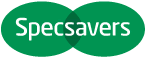 Skänkta glasögon ger nytt hopp om utbildning och jobb-  Globalt insamlingsprojekt ger samtidigt stöd till lokala initiativ I veckan startar Specsavers återigen en landsomfattande insamling av avlagda glasögon för att användas på nytt av behövande i Tanzania. Nytt för i år är att för varje återvunnet par glasögon som svenskarna skänker till Tanzania i en av optikkedjans butiker, kommer butiken också ge tillbaka till givarna genom att stötta ett lokalt initiativ med finansiella medel och engagemang. I svenska hem finns miljontals glasögon som inte används. Glasögon som kan ge förbättrade förutsättningar för människorna i Tanzania att utbilda sig, arbeta och försörja sig själva och sin familj. Det är fjärde året Specsavers genomför en landsomfattande insamling av synhjälpmedel i sina butiker. Trots att Tanzania har upplevt en förhållandevis stabil ekonomisk tillväxt under de senaste åren så är landet fortfarande ett av världens fattigaste. Nytt för i år är att för varje återvunnet par glasögon som skänks till Tanzania i en Specsaversbutik, kommer butiken i fråga också att ge tillbaka till ett lokalt initiativ med finansiella medel och engagemang. Butikerna väljer själva vilket projekt de vill vara med och engagera sig i, och det varierar allt ifrån kvinnojoursverksamheter till simskola för ensamkommande flyktingar och kulturverksamheter för barn. - Förra året slog insamlingen nytt rekord med nära 28 000 insamlade glasögon. Svenskarna är otroligt generösa och vi vill gärna ge tillbaka till den lokala communityn som tack för att de bidrar till bättre syn i Tanzania. Med denna utveckling av vårt sociala engagemang och detta insamlingsprojekt kan vi samtidigt som vi stöttar globalt även hjälpa flera bra lokala initiativ som ofta drivs av frivilliga med väldigt små medel. Nu hoppas vi på nytt rekord, säger Marita Bertilson, Sverigechef på Specsavers. Transparant system informerar dig vem som fått dina avlagda glasögonSpecsavers insamlingsprojekt är unikt då de insamlade glasögonen taggas för att sedan kunna spåras hela vägen ner till Tanzania. När bågarna matchats med en ny mottagare får givaren i Sverige ett SMS eller mail med namn och bild på mottagaren.- Genom att återvinna gamla glasögon som ligger hemma i byrålådan kan man på ett väldigt enkelt sätt hjälpa människor till ett bättre liv. Vårt taggningssystem gör också att givarna kan se att hjälpen verkligen kommer fram och man har möjlighet att se vem som blir den nya ägaren av glasögonen, vilket varit väldigt uppskattat av våra tidigare donatorer, fortsätter Marita BertilsonMer om Specsavers insamlingsprojekt Ge Syn & Ge Tillbaka
Insamlingen pågår fr.o.m. den 19 september t.o.m. den 13 november i alla Specsavers butiker. I februari 2017 reser sedan optiker från Specsavers tillsammans med vinnaren av tävlingen Årets Glasögonbärare 2016 samt bloggaren och ambassadören Lotta Gray till Tanzania för att göra syntester och dela ut de skänkta glasögonen till behövande vuxna och barn. För inlämning av glasögon, besök din närmsta Specsavers-butik: specsavers.se/hitta-till-din-butik För mer information om Ge Syn & Ge Tillbaka se filmen från förra årets överlämning av bågar här eller besök tanzania.specsavers.se. Projektet kan även följas på hashtagen #gesyn på Instagram.För ytterligare information om Ge Syn & Ge Tillbaka, vänligen kontakta:
Ingela Schönning  Head of PR, Specsavers Sverige
Mobil: +46 (0)761 10 97 36 Email: ingela.schonning@specsavers.com Marita Bertilson, Director of Country operations
Mobil: + 46 709 51 98 01 Email: marita.bertilson@specsavers.com Om SpecsaversSpecsavers är en av Sveriges största optikkedjor. Genom att erbjuda bra priser, god service och hög professionell kunskap ger Specsavers sina kunder värde för pengarna. Specsavers är ett familjeägt företag som grundades 1984 på Guernsey. Företaget har över 1 600 optikbutiker med cirka 30 000 medarbetare i Storbritannien, Irland, Nederländerna, Sverige, Norge, Danmark, Finland, Spanien, New Zealand och Australien. Specsavers erbjuder produkter av hög kvalitet till fördelaktiga priser. Specsavers etablerade sig i Sverige 2004 och har idag 113 butiker.